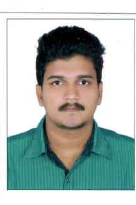 SITE ENGINEEROBJECTIVEOBJECTIVELooking forward for a challenging career in the industry where I can utilize my existing knowledge and develop new skills to achieve career advancement while making considerable contribution for mutual benefitPERSONAL PROFILE	PERSONAL PROFILE	Highly motivated, dynamic and talented professional with an experience of over 2 years as Site Supervsor and Project Coordinator  and 6 months as Site Engineer and the ability to work unsupervised in any environment.  Excellent work ethics combined with excellent leadership, interpersonal, presentation, analytical and communicational skills with the ability to meet or exceed the expectations of the company.   Exceed performance goals and the ability to multitask and work under project deadline pressures.  Excellent spoken and written communication skills in English, Hindi and MalayalamCAREER PROGRESSIONCAREER PROGRESSIONSite Engineer October 2017 to till datedFIDELE TECHNICAL WORKS LLC DUBAI              Job Responsibilities include :Estimation in ELV systemsManaging parts of construction projectsOverseeing building worksUndertaking surveysSetting out sites and organising facilitiesChecking technical designs and drawings to ensure that they are followed correctlySupervising the staffsEnsuring projects meet agreed specifications,budgets or time scalesLiaising with clients, subcontractors and other professional staff, especially quantity surveyors and the overall project managerProviding technical advice and solving problems on sitePreparing site reports and filling in other paperworkLiaising with quantity surveyor about the ordering and  negotiating the price of materialsProject Coordinator September 2015 to August 2016VADAKUMNATHAN BUILDERSJob responsibilities include:Organize meetings, team celebrationsArrange for meetings between team members, and between team members and clientsRecord minutes at meetingsKeep detailed project notes and recordsDevelop project strategiesCreate project schedulesCreate task lists for team membersMonitor project progress, budget, hours, etcTrack and manage incoming paperworkKeep all members of the team up-to-date with current information and paperworkCommunicate with team members to ensure optimal strategy and maximum efficiency 3.     Site Supervisor October 2016 to July 2017                                                                            CLASSYLAND PROPERTIES AND DEVELOPERS       Job responsibilities include :Overseeing all site operations and updating project manager of site issuesAssisting in site safetyAssisting in preparation of site reportsSupervise the delivery of materials and distribution of materials on siteLiaising with consultants and subcontractores.ACADEMIC QUALIFICATIONACADEMIC QUALIFICATIONB.E Mechanical Engineer (Anna University), 2014, with an aggregate total of 60% - Sri Subramanya College of Engineering and Technology, Tamil Nadu.12th grade (CBSE), 2009 with an aggregate total of 58.4%  10th grade (CBSE), 2007 with an aggregate total of 64.8%  TRAINING ATTENDEDTRAINING ATTENDEDQuality Control & Welding InspectionPiping EngineeringNon Destructive Testing(N.D.T)ASNT Level IIUltrasonic Testing (U.T)Radiographic Testing (R.T)Magneticpartice Testing (M.P.T)Liquid Penetrant Testing (L.P.T)WatchNet CCTV and Access control systemA course in Designing in AutoCAD 2015 – 2 dimensional Drafting & Plotting.COMPUTER SKILLSOperating Systems	     : 	Windows Programming languages  :	Basic of C, C++Packages		     : 	MS OfficeTyping Speed	     :	40 wpmOperating Systems	     : 	Windows Programming languages  :	Basic of C, C++Packages		     : 	MS OfficeTyping Speed	     :	40 wpmPERSONAL PROFILEDate of birth		     :	02 JUNE 1991Gender		     :	MaleNationality		     :	IndianMarital Status	     :	MarriedVisa status		     :	Employment VisaLinguistic Skills	     :	Proficiency in English, Hindi, Malayalam                                                   Tamil*    Supporting documents and references are available upon request. Date of birth		     :	02 JUNE 1991Gender		     :	MaleNationality		     :	IndianMarital Status	     :	MarriedVisa status		     :	Employment VisaLinguistic Skills	     :	Proficiency in English, Hindi, Malayalam                                                   Tamil*    Supporting documents and references are available upon request. I hereby declare that the above written particulars are correct to the best of my knowledge and belief.I hereby declare that the above written particulars are correct to the best of my knowledge and belief.I hereby declare that the above written particulars are correct to the best of my knowledge and belief.